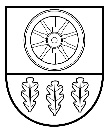 KELMĖS RAJONO SAVIVALDYBĖS TARYBASPRENDIMASDĖL KELMĖS RAJONO SAVIVALDYBĖS MERO PAVADUOTOJO SKYRIMO2019 m. balandžio 18 d.  Nr. T-116KelmėVadovaudamasi Lietuvos Respublikos vietos savivaldos įstatymo 16 straipsnio 2 dalies 3 punktu, 19 straipsnio 11 dalimi, Lietuvos Respublikos valstybės politikų ir valstybės pareigūnų darbo apmokėjimo įstatymo 3 straipsnio 1 dalimi, priedėlio I dalies 5.2 papunkčiu, Lietuvos Respublikos Vyriausybės 2002 m. birželio 17 d. nutarimu Nr. 910 „Dėl Tarnybos Lietuvos valstybei stažo skaičiavimo taisyklių patvirtinimo“ (2019-01-01 redakcija), atsižvelgdama į Kelmės rajono savivaldybės mero 2019 m. balandžio 18 d. potvarkį Nr. MP-72 „Dėl teikimo“ ir į Balsų skaičiavimo komisijos 2019 m. balandžio 18 d. protokolą, Kelmės rajono savivaldybės taryba  nusprendžia:Patvirtinti Kelmės rajono savivaldybės mero pavaduotojo skyrimo slapto balsavimo rezultatus.Skirti Egidijų Ūksą nuo 2019 m. balandžio 23 d. eiti Kelmės rajono savivaldybės mero pavaduotojo – politinio asmeninio pasitikėjimo valstybės tarnautojo – pareigas rajono savivaldybės tarybos 2019–2023 metų įgaliojimų laikotarpiui.3. Nustatyti, kad Kelmės rajono savivaldybės mero pavaduotojui Egidijui Ūksui, skaičiuojant darbo užmokestį, taikomas pareiginės algos koeficientas baziniais dydžiais 15, nurodytas Lietuvos Respublikos valstybės politikų ir valstybės pareigūnų darbo apmokėjimo įstatymo priedėlyje, ir pridedamas pareiginės algos priedas už ištarnautus Lietuvos valstybei metus, apskaičiuojamas Lietuvos Respublikos valstybės politikų ir valstybės pareigūnų darbo apmokėjimo įstatymo 5 straipsnio nustatyta tvarka.4. Įpareigoti Petrą Barakauską, Teisės ir personalo vyriausiąjį specialistą, pateikti Savivaldybės administracijos Apskaitos skyriui duomenis apie Egidijaus Ūkso ištarnautus Lietuvos valstybei metus (jeigu yra).5. Pripažinti netekusiais galios Kelmės rajono savivaldybės tarybos 2018 m. gegužės 4 d. Nr. T-165 „Dėl Kelmės rajono savivaldybės mero pavaduotojo skyrimo“ ir 2018 m. gegužės 30 d. Nr. T-198 „Dėl Kelmės rajono savivaldybės tarybos 2018 m. gegužės 4 d. sprendimo Nr. T-165 „Dėl Kelmės rajono savivaldybės mero pavaduotojo skyrimo“ 3 punkto pripažinimo netekusiu galios“ sprendimus.Šis sprendimas gali būti skundžiamas Lietuvos Respublikos ikiteisminio administracinių ginčų nagrinėjimo tvarkos įstatymo nustatyta tvarka Lietuvos administracinių ginčų komisijos Šiaulių apygardos skyriui (Dvaro g. 81, Šiauliai), Lietuvos Respublikos administracinių bylų teisenos įstatymo nustatyta tvarka – Regionų apygardos administraciniam teismui (RAAT). Skundas (prašymas, pareiškimas) gali būti paduodamas RAAT Kauno (A. Mickevičiaus g. 8A, 44312 Kaunas), Klaipėdos (Galinio Pylimo g. 9, 91230 Klaipėda), Panevėžio (Respublikos g. 62, 35158 Panevėžys) arba Šiaulių (Dvaro g. 80, 76298 Šiauliai) rūmuose per vieną mėnesį nuo skundžiamo individualaus teisės akto įteikimo suinteresuotai šaliai dienos.Savivaldybės meras	Vaclovas Andrulis